My Family tree activity
Step by step instructions

Equipment
White paper
Drawing pencil
Coloured pens, pencils or crayons

Step 1
Find all equipment need to take part in activity.

Step 2
Start drawing a outline of a tree with branches.

Step 3
Draw leaf’s and write family names
Eg yourself, mum and dad.

Step 4
Start colouring your tree and leaf’s.

Step 5
Draw some grass, sun and clouds in the sky.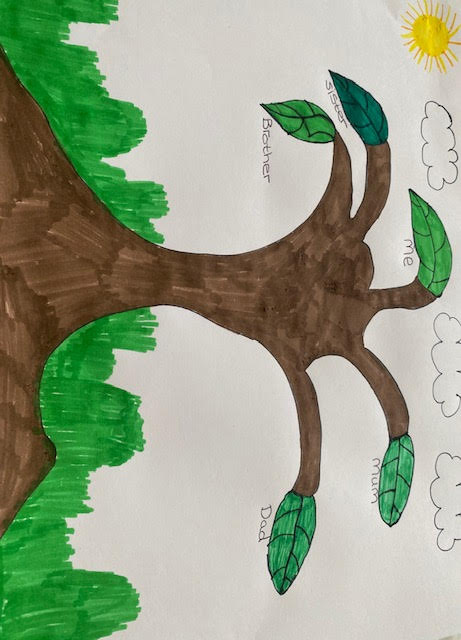 